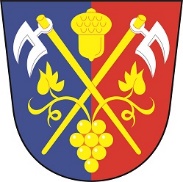 Obce DobeliceDobelice 77, 672 01 Moravský Krumlovwww.dobelice.czobecdobelice@volny.czZáznam o změně položky rozpočtové skladby ve schváleném rozpočtu obce Dobelice pro rok 2022Dle nové vyhlášky č. 412/2021 Sb., o rozpočtové skladbě, zveřejněné dne 23. 11. 2021 ve Sbírce zákonů ČR, která nabyla účinnosti dne 1. 1. 2022, došlo ke zrušení následujících položek a ty byly nahrazeny novými položkami. Zrušena položka 1340 – Poplatek za provoz systému shromažďování, sběru, přepravy, třídění, využívání a odstraňování komunálních odpadů 5193 - Výdaje na územní dopravní obslužnost Nová položka 1345 - Příjem z poplatku za obecní systém odpadového hospodářství a příjem z poplatku za odkládání komunálního odpadu z nemovité věc 5323 - Neinvestiční transfery krajů Položka 1340 ve výši 112.000,-Kč; přesunuto na položku 1345 ve výši 112.000,-Kč. Položka 5193 ve výši   27.000,-Kč; přesunuto na položku 5323 ve výši   27.000,-Kč. Rozpočet obce Dobelice byl schválen na zasedání zastupitelstva obce dne 13. 12. 2021. V souvislosti s výše uvedenými změnami budou ve schváleném rozpočtu obce Dobelice na rok 2022 provedeny následující úpravy, které nemají vliv na celkový objem schváleného rozpočtu. O této úpravě bude zastupitelstvo obce Dobelice informováno na nejbližším zasedání. 								Miloš Potůček								     starosta Vyvěšeno na elektronické úřední desce obce: 3. 1. 2022 Sňato z elektronické úřední desky obce: